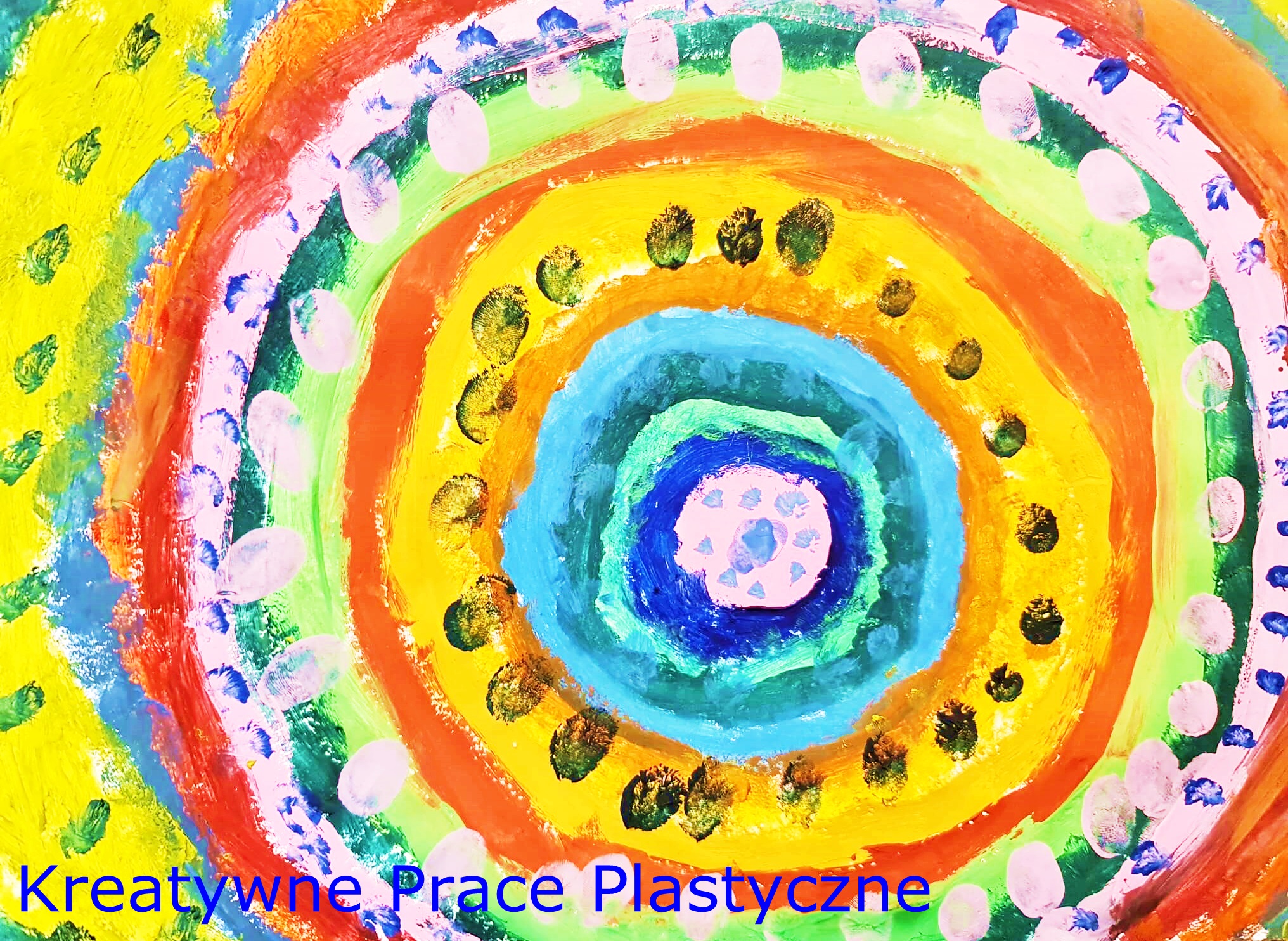 MIĘDZYNARODOWY PROJEKT EDUKACYJNYKREATYWNE PRACE PLASTYCZNEIII EDYCJACERTYFIKATOtrzymujeZespół Szkolno – Przedszkolny w Czerminie klasa 2bnauczyciel prowadzący: mgr Danuta Mazurautorka projektuBeata Grzeszczuk-Nędzawww.kreatywnepraceplastyczne.blogspot.comRok szkolny 2022/23                                             Patroni projektu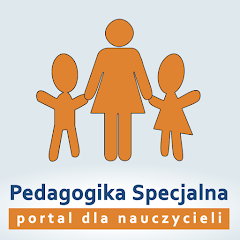 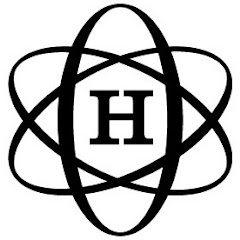 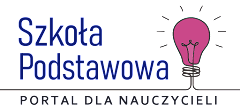 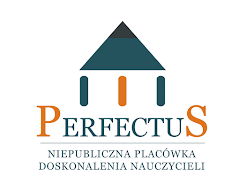 